附件1： 放弃面试资格声明 民航西藏自治区管理局劳动人事处： 本人XXX，身份证号：XXXXXXXXXXXXXXXXXX，报考XX职位（职位代码XXXXXXXXX），已进入该职位面试名单。现因个人原因，自愿放弃参加面试，特此声明。 联系电话：XXX-XXXXXXXX 签名（考生本人手写）：         日期： 身份证复印件粘贴处 附件2： 同意报考证明 我单位同意XXX同志报考XX单位XX职位（职位代码：XXXXXXXX）公务员，该同志目前不是在职公务员或参公单位工作人员。如果该同志被贵单位录用，我们将配合办理其工作调动手续。 现提供该同志有关信息如下： 人事部门负责人（签字）： 办公电话：   盖章（人事部门公章）                                20XX年  月  日 附件3： 待业证明 民航西藏自治区管理局劳动人事处： XXX同志，性别X，政治面貌XXXX,身份证号码为：XXXXXXXX，其户籍在XXXX，现系待业人员。档案存放在XXX单位。 特此证明。   盖章                                2018年  月  日 注：该证明由户籍所在地居委会、社区、街道、乡镇或相关劳动社会保障机构开具。 （档案存放地联系人：       联系方式：          ） 附件4： 四川成都双流机场空港大酒店方位图 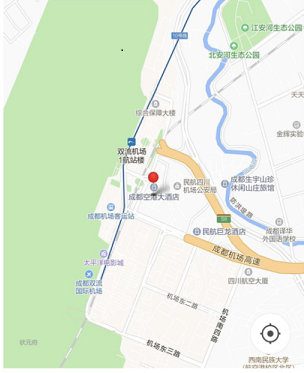 姓    名 性    别 民  族 出生日期 政治面貌 籍  贯 身份证号码 身份证号码 现工作单位全称 现工作单位全称 现担任职务全称 现担任职务全称 现工作单位地址 现工作单位地址 在本单位工作起止时间 在本单位工作起止时间 档案存放单位 档案存放单位 档案存放单位地址 档案存放单位地址 档案单位联系人及电话 档案单位联系人及电话 户籍地址 户籍地址 